.Intro : 24 count / start dance on vocal(1-6) ½ TURN L TWINKLE - FORWARD DRAG TOE(7-12) ¼ TURN L TWINKLE - TWINKLE(13-18) ½ TURN L TWINKLE - FULL TURN(19-24) FORWARD TWINKLE - BACK SWEEP - CLOSETAG 1 : 9 counts, after wall 4 (12.00) & wall 12 (12.00)TAG 2 : 6 counts, after wall 6 (06.00)Contact:Email : muhammadmuzakirfahmi94@gmail.comPhone : +628126622434Melodi Senja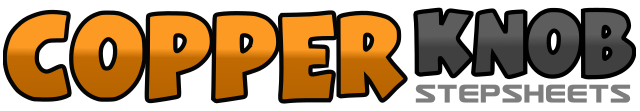 .......Count:24Wall:4Level:Intermediate waltz.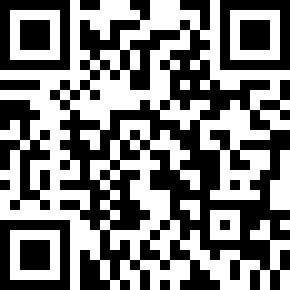 Choreographer:Zaza Calisthenics (INA) - 12 January 2022Zaza Calisthenics (INA) - 12 January 2022Zaza Calisthenics (INA) - 12 January 2022Zaza Calisthenics (INA) - 12 January 2022Zaza Calisthenics (INA) - 12 January 2022.Music:Melodi Senja - Iva AndinaMelodi Senja - Iva AndinaMelodi Senja - Iva AndinaMelodi Senja - Iva AndinaMelodi Senja - Iva Andina........1 - 3Step LF forward (1), ½ turn L step RF to back (2), Step LF Forward (3) (06.00)4 - 6Step RF forward large (4), Drag LF with toe (5), Close LF next to RF (6)1 - 3¼ turn L cross LF over RF (1), Step RF to R (2), Step LF in place (3) (03.00)4 - 6Cross RF over LF (4), Step LF to L (5), Step RF in place (6)1 - 3Step LF forward (1), ½ turn L step RF to back (2), Step LF forward (3) (09.00)4 - 6Step RF forward (4), ½ turn R step LF to back (5), ½ turn R step RF forward (6)1 - 3Step LF forward (1), Close RF next to LF (2), Step LF in place (3)4 - 6Step RF to back with sweep LF from front to back and next close LF beside RF (4, 5, 6)1 - 3Cross LF behind RF (1), Step RF to R (2), Step LF in place (3)4 - 6Cross RF behind LF (4), Step LF to L (5), Step RF to R large (6)7 - 9Drag LF next to RF (7, 8, 9)1 - 3Cross LF behind RF (1), Step RF to R (2), Step LF in place (3)4 - 6Cross RF behind LF (4), Step LF to L (5), Step RF in place (6)